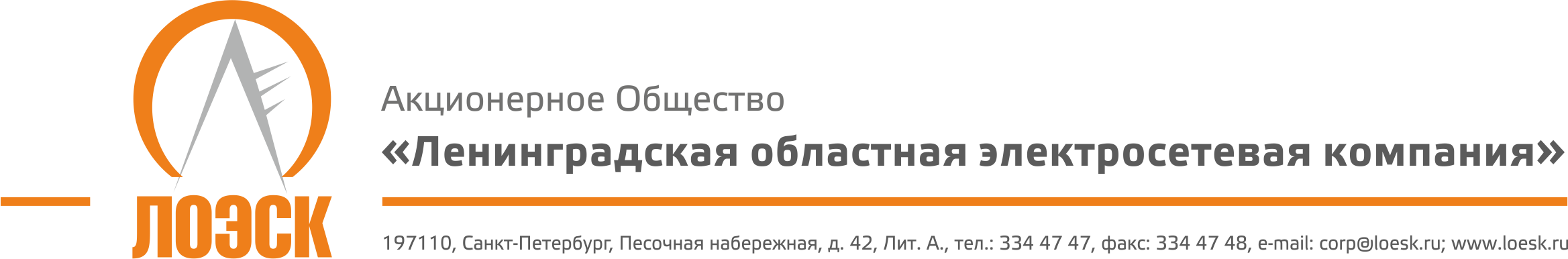 АО «ЛОЭСК» предлагает к продаже на условиях самовывоза б/у трансформаторы, находящиеся на базе филиалов АО «ЛОЭСК» «Центральные электросети», АО «ЛОЭСК» «Восточные электросети», АО «ЛОЭСК» «Западные электросети».Перечень трансформаторов для продажи на базе филиала АО «ЛОЭСК» «Центральные электросети»:Перечень трансформаторов для продажи на базе филиала АО «ЛОЭСК» «Восточные электросети»:Перечень трансформаторов для продажи на базе филиала АО «ЛОЭСК» «Западные электросети»:Осмотр трансформаторов по рабочим дням с 9:00 до 16:00, перерыв с 12:00 до 13:00.Перед осмотром необходимо в обязательном порядке уведомить о времени прибытия начальника отдела снабжения филиала АО «ЛОЭСК» «Центральные электросети» Янковского Владислава Андреевича, тел.8-(813-61)-27-871 (доб.2884), начальника отдела снабжения филиала АО «ЛОЭСК» «Восточные электросети» Изотова Александра Алексеевича, тел 8-(813-67)-74-805 (доб.4834), начальника сектора снабжения филиала АО «ЛОЭСК» «Западные электросети» Босенко Елену Васильевну, тел.8-(813-75)-25-221 (доб.3234)После осмотра следует направить в АО «ЛОЭСК» официальное письмо за подписью руководителя организации-покупателя на имя коммерческого директора Дуксина Владимира Алексеевича с предложением цены с учетом самовывоза.Письмо можно направить по факсу: (812) 334-47-48Условия оплаты: 100 % предоплата.№ п/пНаименование оборудования, марка, типЗав. №Год производстваЕд. изм.Кол-во1Трансформатор ТМ 320/67078191978шт12Трансформатор ТМ 160/10322001975шт13Трансформатор ТМ 320/620010-шт14Трансформатор ТМ 5600/35299681962шт1№ п/пНаименование оборудования, марка, типЗав. №Год производстваЕд. изм.Кол-во1Трансформатор ТМ-250/6/0,410164101985шт12Трансформатор ТМ-400/6/0,49720071984шт13Трансформатор ТСМА 100/6 972671984шт14Трансформатор ТМ-63/6 8415241995шт15Трансформатор ТМ 250/10 42701983шт16Трансформатор ТМ 400/10 888591983шт17Трансформатор ТМ 400/10/0,4 11431974шт18Трансформатор ТМ-400-6/0.441141980шт19Трансформатор ТМ-160-6/0.4883Б0361988шт110Трансформатор ТМ-630-6/0.4519751989шт111Трансформатор ТМ 400/10 86-У1361111988шт112Трансформатор ТМ 400/10 86-У1361791988шт113Трансформатор ТМ 400/10-У128611989шт114Трансформатор ТМ 400 кВА83571976шт115Трансформатор ТМ 160/10-665402971975шт116Трансформатор ТМ 250/10 66 У18647471982шт117Трансформатор ТМ 250/10 66 У110855301986шт118Трансформатор ТМ 250/10 66 У110809321986шт119Трансформатор ТСМА 160/101856891966шт120Трансформатор ТМ 160/102988301969шт121Трансформатор ТМ 400 кВА 7531221979шт122Трансформатор ТМ 400 кВА8307771980шт123Трансформатор ТМ 400 кВА469221977шт124Трансформатор ТМ 400 кВА96771979шт125Трансформатор ТМ 100 кВА1122401977шт126Трансформатор ТМ 160 кВА4673441973шт127Трансформатор ТМ 100 кВА4705701973шт128Трансформатор ТОНЬ 250 кВА8743461987шт129Трансформатор ТМФ-250-6/0.442791983шт130Трансформатор ТМВМ-250-6/0.47143431978шт131Трансформатор ТМ-250-6/0.414311973шт132Трансформатор ТМ-400/10 У/Ун-07110031977шт1№ п/пНаименование оборудования, марка, типЗав. №Год производстваЕд. изм.Кол-во1Трансформатор ТМГ 160/1014263181982шт12Трансформатор ТМГ 160/10--шт13Трансформатор ТМГ 180/10--шт14Трансформатор ТМВГ 250/1013653961993шт15Трансформатор ТМ 250/108350871980шт16Трансформатор ТМ 250/1012048921980шт17Трансформатор ТМ 250/10-1980шт18Трансформатор ТМГ 250/10--шт19Трансформатор ТСМА 320/10130401964шт110Трансформатор ТСМА 320/10257921966шт111Трансформатор ТСМА 320/10-1964шт112Трансформатор ТТU-AL 315559651967шт113Трансформатор ТМГ 400/101356051-шт114Трансформатор ТМ 400/10571171978шт115Трансформатор ТМ 400/107442161979шт116Трансформатор ТМ 400/10204661985шт117Трансформатор ТМ 400/1079661970шт118Трансформатор ТМ 400/107605701979шт119Трансформатор ТМ 400/10130611979шт120Трансформатор ТМ 400/10204381985шт121Трансформатор ТМ 400/10204501985шт122Трансформатор ТМ 400/1097041976шт123Трансформатор ТМ 630/10223891975шт124Трансформатор ТМ 630/1012342-шт125Трансформатор ТМ 630/10124911978шт126Трансформатор ТМ 630/103188611981шт127Трансформатор ТМ 630/1039731976шт128Трансформатор ТМ 1000/1076711972шт1